Всероссийская олимпиада школьников по праву 2016/2017 учебный годМуниципальный этап Ответы7-8 классВремя выполнения: 90 минут (1,5 часа) Максимальное  количество баллов: 70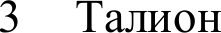 Итоговый балл — 70 баллов.Выберите один или несколько правильных вариантов ответа:Выберите один или несколько правильных вариантов ответа:Выберите один или несколько правильных вариантов ответа:Выберите один или несколько правильных вариантов ответа:Выберите один или несколько правильных вариантов ответа:Выберите один или несколько правильных вариантов ответа:Выберите один или несколько правильных вариантов ответа:1Право     —   это    иерархия     норм,  нормативныйрегулятор общественных отношений; оно не мыслимо без государства, а государство без права. Данные  положения  характерны  для  школы  права:А. Исторической;Б. Социологической; В. Нормативистская; Г. Психологической; Д. Объективной;Право     —   это    иерархия     норм,  нормативныйрегулятор общественных отношений; оно не мыслимо без государства, а государство без права. Данные  положения  характерны  для  школы  права:А. Исторической;Б. Социологической; В. Нормативистская; Г. Психологической; Д. Объективной;Право     —   это    иерархия     норм,  нормативныйрегулятор общественных отношений; оно не мыслимо без государства, а государство без права. Данные  положения  характерны  для  школы  права:А. Исторической;Б. Социологической; В. Нормативистская; Г. Психологической; Д. Объективной;Право     —   это    иерархия     норм,  нормативныйрегулятор общественных отношений; оно не мыслимо без государства, а государство без права. Данные  положения  характерны  для  школы  права:А. Исторической;Б. Социологической; В. Нормативистская; Г. Психологической; Д. Объективной;В (1 балл)В (1 балл)2Основами   федеративного    устройства   РоссийскойФедерации являются:А. Единство системы органов государственной власти РФ и субъектов РФ;Б.  Политическое многообразие;В. Равноправие и самоопределение народов; Г. Республиканская форма правления;Д.  Государственная целостность.Основами   федеративного    устройства   РоссийскойФедерации являются:А. Единство системы органов государственной власти РФ и субъектов РФ;Б.  Политическое многообразие;В. Равноправие и самоопределение народов; Г. Республиканская форма правления;Д.  Государственная целостность.Основами   федеративного    устройства   РоссийскойФедерации являются:А. Единство системы органов государственной власти РФ и субъектов РФ;Б.  Политическое многообразие;В. Равноправие и самоопределение народов; Г. Республиканская форма правления;Д.  Государственная целостность.Основами   федеративного    устройства   РоссийскойФедерации являются:А. Единство системы органов государственной власти РФ и субъектов РФ;Б.  Политическое многообразие;В. Равноправие и самоопределение народов; Г. Республиканская форма правления;Д.  Государственная целостность.АВД (ч.3  ст.5 КонституцииРФ) (1 балл)АВД (ч.3  ст.5 КонституцииРФ) (1 балл)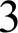 Источниками  права являются:А. Правовой прецедент;Б. Юридическая доктрина;В. Нормативный правовой акт; Г. Индивидуально—правовой акт;Д. Гипотеза, диспозиция, санкция.Источниками  права являются:А. Правовой прецедент;Б. Юридическая доктрина;В. Нормативный правовой акт; Г. Индивидуально—правовой акт;Д. Гипотеза, диспозиция, санкция.Источниками  права являются:А. Правовой прецедент;Б. Юридическая доктрина;В. Нормативный правовой акт; Г. Индивидуально—правовой акт;Д. Гипотеза, диспозиция, санкция.Источниками  права являются:А. Правовой прецедент;Б. Юридическая доктрина;В. Нормативный правовой акт; Г. Индивидуально—правовой акт;Д. Гипотеза, диспозиция, санкция.АБВ (1 балл)АБВ (1 балл)4Права   и   свободы   человека   и   гражданина могутбыть ограничены федеральным  законом в целях:А.	Обеспечения	принципов	военного невмешательства  и миролюбия;Б. Защиты нравственности; В. Защиты церкви;Г. Прав и законных интересов других лиц; Д. Защиты основ конституционного строя.Права   и   свободы   человека   и   гражданина могутбыть ограничены федеральным  законом в целях:А.	Обеспечения	принципов	военного невмешательства  и миролюбия;Б. Защиты нравственности; В. Защиты церкви;Г. Прав и законных интересов других лиц; Д. Защиты основ конституционного строя.Права   и   свободы   человека   и   гражданина могутбыть ограничены федеральным  законом в целях:А.	Обеспечения	принципов	военного невмешательства  и миролюбия;Б. Защиты нравственности; В. Защиты церкви;Г. Прав и законных интересов других лиц; Д. Защиты основ конституционного строя.Права   и   свободы   человека   и   гражданина могутбыть ограничены федеральным  законом в целях:А.	Обеспечения	принципов	военного невмешательства  и миролюбия;Б. Защиты нравственности; В. Защиты церкви;Г. Прав и законных интересов других лиц; Д. Защиты основ конституционного строя.БГД	(ч.	3	ст.Конституции) (1 балл)555Основаниями	деленияотрасли являются:А. Предмет и метод; Б. Предмет и система;российскогоправанаА (1 балл)А (1 балл)В. Институты и нормы;Г. Подходы и модели;Д. Систематизация и толкование.6Территория   Российской   Федерации   включает всебя:А. Континентальный шельф; Б. Территорию субъектов РФ; В. Территориальное море;Г. Внутренние воды;Д.  Исключительную  экономическую зону.БВГ	(ч.1	ст.	67Конституции)  (1 балл)7Состав	правоотношения	включает	в	себяследующие элементы:А. Субъект, объект, содержание;Б.	Субъект,	объект,	субъективная	сторона, объективная сторона;В. Вина, мотив, цель;Г. Субъект, объект, субъективная сторона; Д. Субъект, объект, объективная сторона.А (1 балл)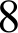 Исполняющий   обязанности   Президента   не  имеетправа:А. Распускать Государственную Думу; Б.  Назначать референдум;В. Вводить военное и чрезвычайное положение;Г. Вносить предложения о поправках и пересмотре положений  Конституции РФ;Д. Распускать Совет Федерации.АБГ (ст. 92 Конституции) (1балл)9Издание  «Собрание  законодательства РоссийскойФедерации» является примером следующего вида систематизации законодательства:А. Кодификация Б. Инкорпорация В. Консолидация; Г. Учет;Д.  Компьютеризация.Б (1 балл)10Высшей   судебной   инстанцией   по экономическимспорам  в  соответствии  с  Конституцией является:А. Верховный Суд РФ;Б. Конституционный Суд РФ; В. Счетная палата РФ;Г. Высший Арбитражный Суд РФ;Д. Судебная палата по экономическим спорам при Президенте РФ, сформированная в соответствии с федеральным  конституционным законом.А (ст.  126  Конституции РФ)(1 балл)Оцените правильность утверждения (верно/неверно)Оцените правильность утверждения (верно/неверно)Оцените правильность утверждения (верно/неверно)1Главой государства в Германии (ФРГ) является Канцлер.Неверно(Главой государства	в парламентских республиках является Президент)(1 балл)2Право	законодательной	инициативы	на	федеральном	уровнеНеверно	(ст.принадлежит исполнительным органам власти субъектов РФ104Конституции)(1 балл)3Гипотеза — структурный  элемент нормы права, содержащий в себеусловия, при наличии или отсутствия которых начинает действовать норма.Верно(1 балл)4Государственная  Дума  РФ  не  может  быть   распущена   во  времядействия военного или чрезвычайного положения на всей территории Российской Федерации.Верно(1 балл)5Заместителя	Председателя	Счетной	Палаты	РФ	назначаетНеверноПредседатель Счетной Палаты РФ по представлению  Председателя(ЗаместителяГосударственной Думы РФ.ПредседателяСчетнойПалатыРоссийскойФедерацииназначаетСоветФедерациист.	102Конституции)(1 балл)Дайте определения:Дайте определения:Дайте определения:1Система праваВнутреннее	строениеправа,	выражающее единство			и дифференциацию		на отрасли,     институты     иНО]ЭМЫ(2      балла	полное определение; ошибочное или неполное определение— 0 баллов).2Политическая партияОбщественное объединение,   созданное вцелях участия граждан Российской Федерации в политической	жизни общества(2      балла	полное определение; ошибочное или неполное определение— 0 баллов).Порядок	определениянаказания	виновному, согласно которому он должен претерпеть точно такой же моральный и материальный		ущерб, КОТО]ЭЫЙ П]ЭИЧИНИЛ CBOeЙжертве       по      принципу«равное за равное».(2      балла	полное определение; ошибочное или неполное определение— 0 баллов).4Юридический фактРеальное	жизненноеобстоятельство, с которым нормы права связывают возникновение, изменение и	прекращение правоотношений (прав и обязанностей).(2      балла	полное определение; ошибочное или неполное определение— 0 баллов).5TopaПятикнижье	Моисей,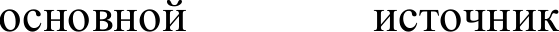 иудейского права.(2      балла	полное определение; ошибочное или неполное определение— 0 баллов).Вставьте пропущенные слова и словосочетанияВставьте пропущенные слова и словосочетанияВставьте пропущенные слова и словосочетания1Организованное  публичное  выражение общественныхнастроений группой граждан с использованием во время передвижения плакатов, транспарантов и иных средств наглядной	агитации	называется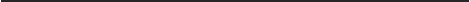 демонстрация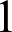 (за любой другой ответ —0 баллов)2Права  и  обязанности  обучающихся  образовательногоучреждения	определяютсяобразовательногоуставомучреждения.(за любой другой  ответ  —0баллов)Сопоставьте:Сопоставьте:Сопоставьте:1Сопоставьте	наименование	должности	и	лицо,должность замещающее:Председатель Конституционного Суда РФПредседатель Верховного Суда РФПредседатель Счетной Палаты РФПредседатель  Следственного  Комитета РФПредседатель Государственной Думы Федерального Собрания РФА.Т.А. Голикова Б.А.И. Бастрыкин В.В.М. Лебедев Г.В.В. Володин Д.В.Д. Зорькин2B ЗА 4Б5Г(2 балла — полный ответ; любая ошибка — 0 баллов).2Соотнесите  теории  происхождения  государства  с ихпредставителями:Теологическая  теория  происхождения государства;Патриархальная теория  происхождения  государства;Договорная  теория  происхождения государства;Психологическая	теория	происхождения государства;Органическая  теория  происхождения государства;Теория насилия;Марксистская  теория  происхождения государства;Диффузная  теория  происхождения государства.А. Николай Константинович Михайловский; Б. Эверет Роджерс;В. Лев Иосифович Петражицкий; Г. Людвиг Гумплович;Д. Фридрих Энгельс; Е. Жан Маритен;Ж. Герберт Спенсер;3. Жан-Жак Pycco.— Е— А3 — 3— В— Ж— Г— Д— Б(2  балла	полный  ответ; любая ошибка — 0 баллов).3Остановите   соответствие   между  наименованиями иопределениями  источников права:Правовой обычай;Нормативный  правовой акт;Юридический прецедент;Договор  нормативного содержания;Юридическая доктрина.А. Совместный правовой акт, оформление выражения согласованных обособленных волеизъявлений субъектов      правотворчества,      направленных      на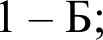 2 — Д;В;4 — А;5 — Г.(2 балла — полный ответ; любая ошибка — 0 баллов).установление  правовых норм;Б.	Неписаное	правило	поведения,	сложившеесявследствие	его	фактического	и	многократногоприменения	в	течение	длительного	времени	ипризнаваемое	государством	в	качествеобщеобязательного  правила;В. Решение по конкретному делу, которое обязательнодля	применения	для	судов	той	же	или	низшейинстанции при рассмотрении аналогичных дел;Г. Изложение правовых принципов, правил поведения втрактатах,	трудах	авторитетных	представителейюридической  науки  и  практики,  которым придаетсяобщеобязательное  значение;Д.	Официальный	письменный	документ	(актправотворчества), исходящий от компетентного органаи  содержащий  решение  об  установлении, измененииили отмене правовых норм.2 —4 —5 —4Соотнесите	орган	государственной	власти	и1. — АБВПОЛНОМОЧИЯ'2. — ЗИ1. Государственная Дума РФ4. — ДЕЖ2. Совет Федерации РФ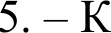 3. Президент РФ4. Правительство РФ(2  балла  — полный  ответ;5. Конституционный Суд РФ.любая ошибка — 0 баллов).А.   Дача	согласия	Президенту	РФ	на  назначениеПредседателя  Правительства РФ;Б. Решение вопроса о доверии Правительству РФ;В. Выдвижение обвинения против Президента РФ;Г. Решение вопросов гражданства;Д. Управление федеральной собственностью;Е. Обеспечение проведения в РФ единой  финансовой,кредитной и денежной политики;Ж.	Обеспечение	проведения	в	РФ	единойгосударственной политики в области культуры, науки,образования,	здравоохранения,	социальногообеспечения,  экологии;3.	Назначение	на  должность	и  освобождение	отдолжности Генерального прокурора РФ и заместителейГенерального  прокурора РФ;И.  Назначение	на   должность  и  освобождение	отдолжности заместителя Председателя Счетной палатыи половины состава ее аудиторовК. Толкование Конституции РФ.5Соотнесите предмет введения  и уровень властиА — 1, 2, 4, 7, 10Б — 3, 5, 6, 8, 9, 11, 12А. В ведении  Российской  Федерации находятся:Б. В совместном ведении Российской Федерации и субъектов  Российской Федерации находятся:(2 балла — полный ответ; любая ошибка — 0 баллов).1. Регулирование и защита прав и свобод человека игражданина;   гражданство   в  Российской Федерации;регулирование	и	защита	прав	национальныхменьшинств;2.  Внешняя  политика  и  международные  отношенияРоссийской	Федерации,	международные	договорыРоссийской Федерации; вопросы войны и мира;3. Защита прав и свобод человека и гражданина; защитаправ	национальных	меньшинств;	обеспечениезаконности,	правопорядка,	общественнойбезопасности; режим пограничных зои;4.	Установление	правовых	основ	единого	рынка;финансовое,	валютное,	кредитное,	таможенноерегулирование,   денежная   эмиссия,   основы ценовойполитики;	федеральные	экономические	службы,включая  федеральные банки;5.  Вопросы  владения,   пользования   и распоряженияземлей,  недрами,   водными   и  другими природнымиресурсами;6. Разграничение государственной собственности;7. Судоустройство; прокуратура; уголовное, уголовно-процессуальное	и	уголовно-исполнительноезаконодательство;	амнистия	и	помилование;гражданское,	гражданско-процессуальное	иарбитражно-процессуальное	законодательство;правовое	регулирование	интеллектуальнойсобственности;8. Природопользование; охрана  окружающей  среды иобеспечение	экологической	безопасности;	особоохраняемые  природные  территории;  охрана памятниковистории и культуры;9. Установление общих принципов налогообложения исборов в Российской Федерации;10.  Метеорологическая  служба,  стандарты, эталоны,метрическая система и исчисление времени; геодезия икартография; наименования географических объектов;официальный статистический и бухгалтерский учет;11.	Административное,	административно-процессуальное,	трудовое,	семейное,	жилищное,земельное,	водное,	лесное	законодательство,законодательство  о  недрах,  об  охране  окружающейсреды;12.  Кадры  судебных  и правоохранительных органов;адвокатура, нотариат;Перечислите:Перечислите:Перечислите:1Формы   систематизации законодательства:Инкорпорация,консолидация, кодификация2.(3   балла   либо   0;   наличие3.недостающих	элементовлибо   наличие   неправильноварианта — 0 баллов)2Структурные  элементы нормы права:Гипотеза,	диспозиция,санкция2.(3   балла   либо   0;   наличие3.недостающих	элементовлибо   наличие   неправильноварианта — 0 баллов)3Президент  Российской  Федерации принимает:Указы и распоряжения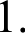 2.(2 балла либо 0; наличие недостающих	элементовлибо  наличие  неправильноварианта — 0 баллов))4Виды судопроизводства в соответствии с КонституциейКонституционное,РФ:гражданское,административное,2.уголовное.3.(4   балла   либо   0; наличие4.недостающих	элементовлибо  наличие  неправильноварианта — 0 баллов)Переведите латынь:Переведите латынь:Переведите латынь:1Non bis in idemНет   дважды   за   одно  (илиблизкий  по  смыслу перевод— 1 балл)2Testis unus — testis nullus.Один	свидетель	несвидетель (или близкий по смыслу перевод — 1 балл)3Super omnia veritasПревыше  всего  истина  (илиблизкий  по  смыслу перевод— 1 балл)Решите правовые задачи:Решите правовые задачи:Решите правовые задачи:116-летний Иванов пришел устраиваться разнорабочимНет, не должен.на	обувную	фабрику.	Директор	попросил,	чтобы несовершеннолетний  Иванов  представил письменноеЗаключение		трудового договора	с		лицами,согласие на работу одного их родителей.достигшими  возраста 16—тилет,	допускается	безДолжен ли Иванов представить согласие одного из родителей	на	заключение	трудового	договора?согласия третьих лиц (ст. 63 TK РФ).Ответ обоснуйте.(Верный краткий ответ — 1 балл; верное обоснование — 2 балла. Итог — 3 балла)2Петров    обратился    в   орган    ЗАГС    с   заявлением орасторжении брака. Его cyпpyra предоставила в ЗАГС медицинскую справку о том, что она находится в состоянии беременности.Raкoe решение  примет  ЗАГС?  Обоснуйте  свой ответ.Орган       ЗАГС       откажетрасторжении брака.В соответствии со ст. 17 CK РФ муж не имеет права без согласия жены возбуждать дело о расторжении брака во время  беременности жены.(Верный краткий ответ — 1 балл; верное обоснование — 2 балла. Итог — 3 балла)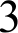 14-летний  Петров  совершил мошенничество.Петров	не	подлежитуголовной ответственности,Подлежит	ли	он	уголовной	ответственности? Обоснуйте  свой ответ.ПОGKOЛЬK   В COOTBeTCTBИИ СОст.20	УК		РФ,		лица, достигшие	ко	временисовершения	преступления14-летнего	возрастаподлежат	уголовнойответственности   только  заопределенныепреступления,	к	которыммошенничество	неотносится.	Уголовнаяответственность	замошенничество	наступаетпо  достижении	16-летнеговозраста.(Верный  краткий ответ — 1балл;  верное  обоснование —2 балла. Итог — 3 балла)415-летний  Иванов  обратился  в банк  с  заявлением обДа,	действия	банкаоткрытии  ему  банковского  вклада.  Служащий банкасоответствуют требованиямудовлетворил  просьбу Иванова.закона.Согласно  п. 3 ч. 2 ст. 26 ГКСоответствуют	ли   действия	банка	требованиям закона? Ответ обоснуйте.РФ, лицо в возрасте от 14 до18	лет	вправесамостоятельно,	безсогласия родителей, вноситьвклады	в	кредитныеорганизации	ираспоряжаться ими.(Верный  краткий ответ — 1балл;  верное  обоснование —2 балла. Итог — 3 балла)514-летняя Зоя Лыкова неоднократно присматривала заДа, правомерны.соседскими	детьми,	за	что	получала	денежноеВ  соответствии	со   ст.  26вознаграждение. Накопив  необходимую  сумму,  она сГражданского   кодекса РФ,одобрения матери купила себе золотое кольцо, а черезнесовершеннолетние	внекоторое	время	подарила	кольцо	своему	другувозрасте   от  14  до  18   летПетрову.	Родители	девушки	были	возмущены	и настаивали на возврате кольца.совершают	сделки	(было совершено		дарение)	списьменного	согласияПравомерны	ли	требования	родителей?	Ответродителей,  за исключениемобоснуйте.сделок	по	распоряжению своим			заработком,стипендией,	инымидоходами,  мелких бытовыхиных сделок.(Верный  краткий ответ — 1балл;  верное  обоснование —2 балла. Итог — 3 балла)6При	формировании	Центральной	избирательнойкомиссии Президент РФ назначил 7 ее членов, Совет Федерации — 8 членов.Нет. ЦИК состоит из 15членов. 5 членов ЦИК РФ назначаютсяГосударственной Думой РФ,Правильно	ли	сформирована	Центральнаяеще 5 членов — Советомизбирательная комиссия. Ответ обоснуйте.Федерации РФ, и последние 5 членов — Президентом РФ.Статья 21 ФЗ от 12.06.2002№67-ФЗ «Об основныхгарантиях избирательныхправ и права на участие вреферендуме  граждан РФ».(Верный краткий ответ — 1балл; верное обоснование —2 балла. Итог — 3 балла)